SAMPLE SUBMITTAL/ TESTING REQUEST FORM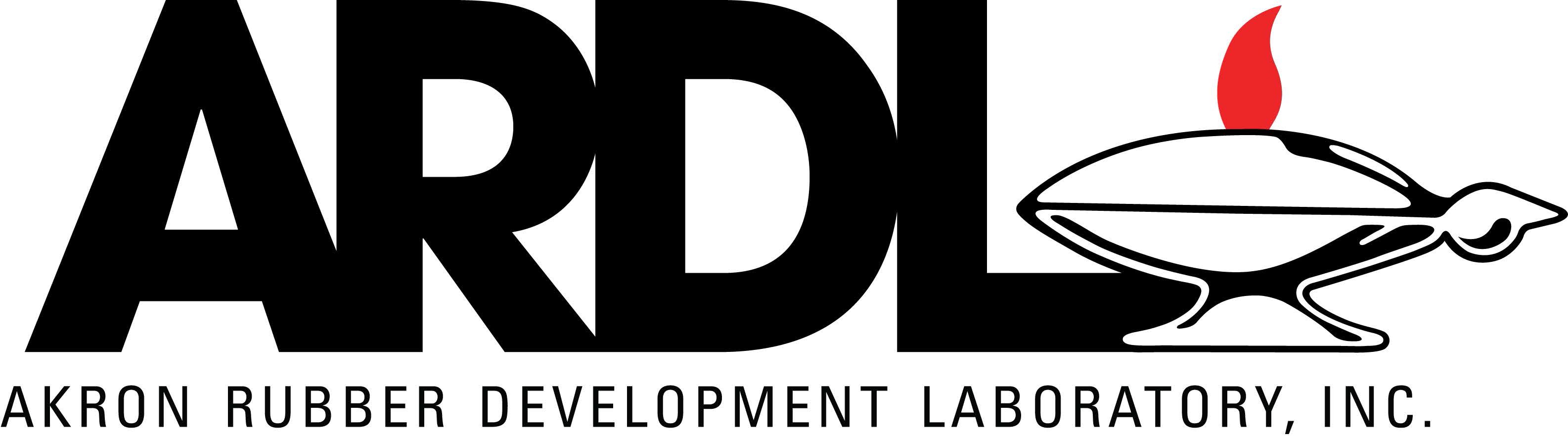 Date: 	/ 	/ Shipping Method:  □ Fed Ex	□ UPS	□ DHLUSPS	□ Hand DeliverOther Attention:Chemical Testing	□ MicroscopyEngineering	□ Mixing/MoldingLatex	□ Physical TestingLegal/Forensics	□ Plastics TestingContact Name (if known): *PLEASE NOTE* ― DOMESTIC ORDERS (US & CANADA): PURCHASE ORDER IS REQUIRED TO BEGIN TESTING. OUTSIDE OF THE US & CANADA:  ADVANCED PAYMENT IS REQUIRED TO BEGIN TESTING. PLEASE CALL 001-330-434-6665 FOR INFORMATION ON ACCEPTED METHODS.PLEASE USE THIS FORM TO SUBMIT YOUR SAMPLES AND/OR REQUESTS FOR TESTINGNameNameTitleTitleCompanyCompanyCompanyPO# (Required)AddressAddressAddressAddressCityStateZip CodeCountryBilling Address (If Different From Above)Billing Address (If Different From Above)Billing Address (If Different From Above)Billing Address (If Different From Above)CityStateZip CodeCountryPhonePhoneFaxFaxEmail AddressEmail AddressEmail AddressEmail AddressSample DescriptionSample DescriptionSample DescriptionSample DescriptionTest Required and/or Description of Problem (Brieﬂy State Reason)Test Required and/or Description of Problem (Brieﬂy State Reason)Test Required and/or Description of Problem (Brieﬂy State Reason)Test Required and/or Description of Problem (Brieﬂy State Reason)